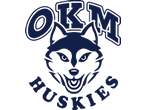 PARENT ADVISORY COUNCIL - General MEETINGNovember 24, 2020 at 7:00pZoom /Digital ConferenceAGENDACall to order and welcome 7:02pmAttendance: Catherine Dagenais, Lisa Purdon, Carolyn Sharma, Spencer Bach, Jasmine Lemon, Derek Lea, Michael Kormany, Dorothy Herbert, Dawn Balic, Sandra Balic, Loree Felt, Jenn Burnett, Helen Byer, Indra Tryjillo, Cathy Torres, Nikki Sorenson, Jenn Burnett, David Webster, Ryan Stierman, Sandra Jerat, Annie Yan, Magali, Gwynn Kirk, Jarnail Dail, Rachel Renand, Carla JacksonAdoption of Agenda1st – Carolyn Sharma   2nd  - Audrey HendersonAdoption of Minutes from PAC general meeting on October 7, 2020. 1st – Lisa Purdon   2nd  - Carolyn SharmaSpeaker - Central Okanagan Public School’s Secretary-Treasurer, Ryan Stierman.Long-term facilities plan and its potential impact on OKM’s enrollment and catchment area boundaries.KSS has 1840 students – capacity for 1800 2% increase to be expected for next year 10% increase to be expected in 10 yearsThere is space at OKM, but they don’t want the same overflow in the future as KSS.OKM facilities are not full, but the staff is not available.Hoping for new high school in Glenmore that will alleviate the over flow.Yet with more students, this offers more opportunities ie, AP and honor classesRight now, we have 1050 students in 3 years, this will be up to 1400 students.Be engaged, email the board of education by next week for comments or questionsAdministrator’s Report, Derek LeaSchool is going really well so farSmall Theatre Production went ahead as planned with proper mandates in place.Lunch time is going wellCOVID-19 exposure’s- have had a few, but no transmissions at school and all protocols are going well.  No self- isolating necessary if you have been 2m apart.Concerns from parents that there are delays in communication.If students and teachers are not feeling well, they go home and more parents are choosing to keep kids at home.When parents are keeping kids at home by chose, the teachers have limited availability to help and cannot zoom individually.If students are isolating at home due to Interior Health mandates, the teachers are allowed to be more supportive.All Teachers are trying their best to keep up with all the changes and adaptions and trying to help all kids in and out of the classrooms.The students/teachers are contacted by Interior Health if they are to self-isolate, not by the school.  Mr. Lea has often found out about the student/teacher self-isolation by the parents/student/teacher before IH contacting him.  Mr. Lea’s door/email and phone are always open for questions and concerns.Band refund: there has been a change of the team lead on the Insurance side and this new person has been very responsive and reactive to finalizing this refund.  Cheque has arrived into the school, but with no breakdown. Waiting on breakdown from insurance company and travel agency before distributing monies to all parents making sure all numbers match including the fundraising by the students.Council Reports Treasurer, Lisa PurdonMotion and vote to adopt 2020-2021 PAC budgetGaming Funds allocationReceived funding games grant $25,525.00 plus last year’s amount This year we had approximate 13 requests from different departments.All requests = $48,595.00 total– only have $27,561.95 to give.Admin met with Mr. Lea and Ms. Lemon, who provided some insight on how best to distribute and allocate funds taking into account the number of students that it represents, guidelines of gaming funds, and how it many kids it affects.  Guidelines allow no curriculum.  Always for the best interest for the most students.Please see attached document of list and budget$5500.00 was earmarked for band from last year that was not used due to Covid and will be given to band this coming year.Canyon falls Middle school will be receiving money from OKM as well based on how many kids went to their school that should have been coming to OKM this year.Question re: Resource room – only resource room that doesn’t have a mini – kitchen in the district.  Not to make it curricular – the resource students can use this and they will be used for developing skills.Voted on attached budget – 17 yes’Budget was Adopted.Council reports, cont.Social media, Carolyn SharmaCommunity Outreach, Tracey Beckett – See attached document – resources for familiesUpcoming and Current Events - Dates to RememberComments or Concerns.Next General PAC Meeting Tuesday, February 9, 2020, 7:00p - ZOOMAdjourn – 8:14pm